THE USE OF COMPUTER ASSISTED LANGUAGE LEARNING (CALL) AS INSTRUCTIONAL MEDIA ENGLISH TO INCREASE LISTENING COMPREHENSION ATFIRST GRADESMP LESTARI BERINGINA ThesisBy:Eki JulyatiRegistration Number : 181224039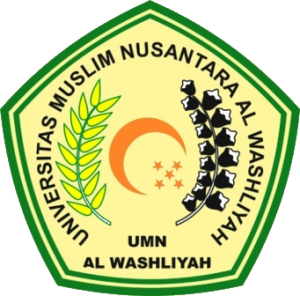 ENGLISH EDUCATION DEPARTMENTFACULTY OF TEACHER TRAINING AND EDUCATION UNIVERSITAS MUSLIM NUSANTARA AL WASHLIYAH MEDAN 2022